Vista channelkids.comPara más material gratis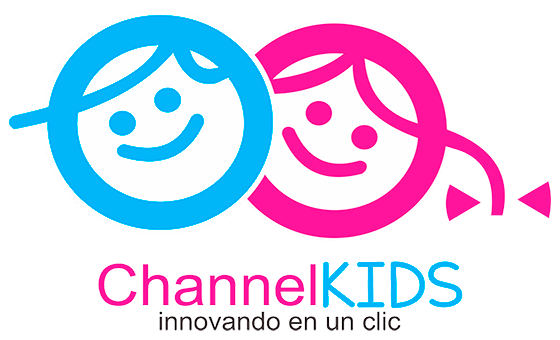 MATERIAEspañolGRADO 6°SEMANA13ACTIVIDADESACTIVIDADESACTIVIDADESACTIVIDADESACTIVIDADESACTIVIDADES Lo que conocen los alumnos. Pág. 59-67Realizar una lluvia de ideas con las preguntas: ¿cómo está estructurado un cuento?, ¿qué entienden por narración?, ¿qué es una descripción?, ¿qué cuentos de misterio o terror se saben?, etc. Lograr que los alumnos platiquen sobre cuentos de misterio y terror para compartir. Leer el cuento de: “La tinta roja” pág. 59, 60 y 61. Comentar al respecto y contestar las preguntas de la pág. 62 respecto a la comprensión de la lectura: ¿de qué trata la historia?, ¿en qué orden se presentan los acontecimientos?, ¿cuál es el desenlace?, ¿cómo es el ambiente?, etc.Basándose en el cuento anterior, contestar el cuadro de la pág. 63 donde deben analizar las partes del cuento describiendo lo que sucedió.Leer los textos  "SEMANA libre" y  "mensajero de la muerte" de las pág. 64 y 65 para identificar las diferencias y semejanzas entre ambos, con respecto a los recursos utilizados.Con base en los tres textos anteriores, llenar el cuadro comparativo de la pág. 66 para analizar los personajes, el ambiente, los conflictos y el suspenso que se presenta en cada uno de ellos.Reunir en equipos y analizar los diagramas mostrados en las pág. 66 y 67 sobre el conflicto que enfrentan los protagonistas con los antagonistas en una historia. Además revisar las partes de la historia como el planteamiento, desarrollo y final. Lo que conocen los alumnos. Pág. 59-67Realizar una lluvia de ideas con las preguntas: ¿cómo está estructurado un cuento?, ¿qué entienden por narración?, ¿qué es una descripción?, ¿qué cuentos de misterio o terror se saben?, etc. Lograr que los alumnos platiquen sobre cuentos de misterio y terror para compartir. Leer el cuento de: “La tinta roja” pág. 59, 60 y 61. Comentar al respecto y contestar las preguntas de la pág. 62 respecto a la comprensión de la lectura: ¿de qué trata la historia?, ¿en qué orden se presentan los acontecimientos?, ¿cuál es el desenlace?, ¿cómo es el ambiente?, etc.Basándose en el cuento anterior, contestar el cuadro de la pág. 63 donde deben analizar las partes del cuento describiendo lo que sucedió.Leer los textos  "SEMANA libre" y  "mensajero de la muerte" de las pág. 64 y 65 para identificar las diferencias y semejanzas entre ambos, con respecto a los recursos utilizados.Con base en los tres textos anteriores, llenar el cuadro comparativo de la pág. 66 para analizar los personajes, el ambiente, los conflictos y el suspenso que se presenta en cada uno de ellos.Reunir en equipos y analizar los diagramas mostrados en las pág. 66 y 67 sobre el conflicto que enfrentan los protagonistas con los antagonistas en una historia. Además revisar las partes de la historia como el planteamiento, desarrollo y final. Lo que conocen los alumnos. Pág. 59-67Realizar una lluvia de ideas con las preguntas: ¿cómo está estructurado un cuento?, ¿qué entienden por narración?, ¿qué es una descripción?, ¿qué cuentos de misterio o terror se saben?, etc. Lograr que los alumnos platiquen sobre cuentos de misterio y terror para compartir. Leer el cuento de: “La tinta roja” pág. 59, 60 y 61. Comentar al respecto y contestar las preguntas de la pág. 62 respecto a la comprensión de la lectura: ¿de qué trata la historia?, ¿en qué orden se presentan los acontecimientos?, ¿cuál es el desenlace?, ¿cómo es el ambiente?, etc.Basándose en el cuento anterior, contestar el cuadro de la pág. 63 donde deben analizar las partes del cuento describiendo lo que sucedió.Leer los textos  "SEMANA libre" y  "mensajero de la muerte" de las pág. 64 y 65 para identificar las diferencias y semejanzas entre ambos, con respecto a los recursos utilizados.Con base en los tres textos anteriores, llenar el cuadro comparativo de la pág. 66 para analizar los personajes, el ambiente, los conflictos y el suspenso que se presenta en cada uno de ellos.Reunir en equipos y analizar los diagramas mostrados en las pág. 66 y 67 sobre el conflicto que enfrentan los protagonistas con los antagonistas en una historia. Además revisar las partes de la historia como el planteamiento, desarrollo y final. Lo que conocen los alumnos. Pág. 59-67Realizar una lluvia de ideas con las preguntas: ¿cómo está estructurado un cuento?, ¿qué entienden por narración?, ¿qué es una descripción?, ¿qué cuentos de misterio o terror se saben?, etc. Lograr que los alumnos platiquen sobre cuentos de misterio y terror para compartir. Leer el cuento de: “La tinta roja” pág. 59, 60 y 61. Comentar al respecto y contestar las preguntas de la pág. 62 respecto a la comprensión de la lectura: ¿de qué trata la historia?, ¿en qué orden se presentan los acontecimientos?, ¿cuál es el desenlace?, ¿cómo es el ambiente?, etc.Basándose en el cuento anterior, contestar el cuadro de la pág. 63 donde deben analizar las partes del cuento describiendo lo que sucedió.Leer los textos  "SEMANA libre" y  "mensajero de la muerte" de las pág. 64 y 65 para identificar las diferencias y semejanzas entre ambos, con respecto a los recursos utilizados.Con base en los tres textos anteriores, llenar el cuadro comparativo de la pág. 66 para analizar los personajes, el ambiente, los conflictos y el suspenso que se presenta en cada uno de ellos.Reunir en equipos y analizar los diagramas mostrados en las pág. 66 y 67 sobre el conflicto que enfrentan los protagonistas con los antagonistas en una historia. Además revisar las partes de la historia como el planteamiento, desarrollo y final. Lo que conocen los alumnos. Pág. 59-67Realizar una lluvia de ideas con las preguntas: ¿cómo está estructurado un cuento?, ¿qué entienden por narración?, ¿qué es una descripción?, ¿qué cuentos de misterio o terror se saben?, etc. Lograr que los alumnos platiquen sobre cuentos de misterio y terror para compartir. Leer el cuento de: “La tinta roja” pág. 59, 60 y 61. Comentar al respecto y contestar las preguntas de la pág. 62 respecto a la comprensión de la lectura: ¿de qué trata la historia?, ¿en qué orden se presentan los acontecimientos?, ¿cuál es el desenlace?, ¿cómo es el ambiente?, etc.Basándose en el cuento anterior, contestar el cuadro de la pág. 63 donde deben analizar las partes del cuento describiendo lo que sucedió.Leer los textos  "SEMANA libre" y  "mensajero de la muerte" de las pág. 64 y 65 para identificar las diferencias y semejanzas entre ambos, con respecto a los recursos utilizados.Con base en los tres textos anteriores, llenar el cuadro comparativo de la pág. 66 para analizar los personajes, el ambiente, los conflictos y el suspenso que se presenta en cada uno de ellos.Reunir en equipos y analizar los diagramas mostrados en las pág. 66 y 67 sobre el conflicto que enfrentan los protagonistas con los antagonistas en una historia. Además revisar las partes de la historia como el planteamiento, desarrollo y final. Lo que conocen los alumnos. Pág. 59-67Realizar una lluvia de ideas con las preguntas: ¿cómo está estructurado un cuento?, ¿qué entienden por narración?, ¿qué es una descripción?, ¿qué cuentos de misterio o terror se saben?, etc. Lograr que los alumnos platiquen sobre cuentos de misterio y terror para compartir. Leer el cuento de: “La tinta roja” pág. 59, 60 y 61. Comentar al respecto y contestar las preguntas de la pág. 62 respecto a la comprensión de la lectura: ¿de qué trata la historia?, ¿en qué orden se presentan los acontecimientos?, ¿cuál es el desenlace?, ¿cómo es el ambiente?, etc.Basándose en el cuento anterior, contestar el cuadro de la pág. 63 donde deben analizar las partes del cuento describiendo lo que sucedió.Leer los textos  "SEMANA libre" y  "mensajero de la muerte" de las pág. 64 y 65 para identificar las diferencias y semejanzas entre ambos, con respecto a los recursos utilizados.Con base en los tres textos anteriores, llenar el cuadro comparativo de la pág. 66 para analizar los personajes, el ambiente, los conflictos y el suspenso que se presenta en cada uno de ellos.Reunir en equipos y analizar los diagramas mostrados en las pág. 66 y 67 sobre el conflicto que enfrentan los protagonistas con los antagonistas en una historia. Además revisar las partes de la historia como el planteamiento, desarrollo y final.MATERIAMatemáticasGRADO 6°SEMANA13ACTIVIDADESACTIVIDADESACTIVIDADESACTIVIDADESACTIVIDADESACTIVIDADESSolicitar a los alumnos 2 ó 3 cajas pequeñas de medicina vacías. Usar hojas recicladas para calcar las caras de cada caja y hacer su desarrollo plano. Analizar la cantidad de caras que tiene cada caja y su forma. Tratar de formar las cajas con los desarrollos planos hechos en las hojas recicladas y comparar con su caja original. Encargar por equipos una caja de palillos y un poco de plastilina. Entregarles unas figuras como las siguientes:Con las figuras anteriores y el material, deberán formar dos prismas. Enseguida usando solo una cara triangular, deberán formar una pirámide. Después de formarlos, los alumnos deberán analizar las caras que tiene y el cuerpo geométrico que forman.Reunir en parejas para resolver el desafío #28, donde deben definir entre lo que es un prisma y una pirámide, así como sus alturas. Necesitarán regla para esta actividad.Buscar en el salón cuerpos geométricos que tengan parecido con los primas y pirámides analizados, por ejemplo: el libro, la cartuchera, el borrador, etc.Se sugiere imprimir algunos desarrollos planos para que los alumnos los hagan en cartulina y los formen ya sea en clase o en el aula.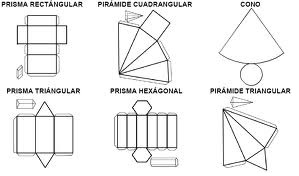 En equipos reunir a los alumnos para que resuelvan el desafío #29, donde deben analizar las características de los prismas y las pirámides, poniendo número de caras, tipo de base, cantidad de aristas y vértices. Las figuras que formaron anteriormente pueden ser utilizadas para hacer el análisis y contestar la tabla del desafío.Solicitar a los alumnos 2 ó 3 cajas pequeñas de medicina vacías. Usar hojas recicladas para calcar las caras de cada caja y hacer su desarrollo plano. Analizar la cantidad de caras que tiene cada caja y su forma. Tratar de formar las cajas con los desarrollos planos hechos en las hojas recicladas y comparar con su caja original. Encargar por equipos una caja de palillos y un poco de plastilina. Entregarles unas figuras como las siguientes:Con las figuras anteriores y el material, deberán formar dos prismas. Enseguida usando solo una cara triangular, deberán formar una pirámide. Después de formarlos, los alumnos deberán analizar las caras que tiene y el cuerpo geométrico que forman.Reunir en parejas para resolver el desafío #28, donde deben definir entre lo que es un prisma y una pirámide, así como sus alturas. Necesitarán regla para esta actividad.Buscar en el salón cuerpos geométricos que tengan parecido con los primas y pirámides analizados, por ejemplo: el libro, la cartuchera, el borrador, etc.Se sugiere imprimir algunos desarrollos planos para que los alumnos los hagan en cartulina y los formen ya sea en clase o en el aula.En equipos reunir a los alumnos para que resuelvan el desafío #29, donde deben analizar las características de los prismas y las pirámides, poniendo número de caras, tipo de base, cantidad de aristas y vértices. Las figuras que formaron anteriormente pueden ser utilizadas para hacer el análisis y contestar la tabla del desafío.Solicitar a los alumnos 2 ó 3 cajas pequeñas de medicina vacías. Usar hojas recicladas para calcar las caras de cada caja y hacer su desarrollo plano. Analizar la cantidad de caras que tiene cada caja y su forma. Tratar de formar las cajas con los desarrollos planos hechos en las hojas recicladas y comparar con su caja original. Encargar por equipos una caja de palillos y un poco de plastilina. Entregarles unas figuras como las siguientes:Con las figuras anteriores y el material, deberán formar dos prismas. Enseguida usando solo una cara triangular, deberán formar una pirámide. Después de formarlos, los alumnos deberán analizar las caras que tiene y el cuerpo geométrico que forman.Reunir en parejas para resolver el desafío #28, donde deben definir entre lo que es un prisma y una pirámide, así como sus alturas. Necesitarán regla para esta actividad.Buscar en el salón cuerpos geométricos que tengan parecido con los primas y pirámides analizados, por ejemplo: el libro, la cartuchera, el borrador, etc.Se sugiere imprimir algunos desarrollos planos para que los alumnos los hagan en cartulina y los formen ya sea en clase o en el aula.En equipos reunir a los alumnos para que resuelvan el desafío #29, donde deben analizar las características de los prismas y las pirámides, poniendo número de caras, tipo de base, cantidad de aristas y vértices. Las figuras que formaron anteriormente pueden ser utilizadas para hacer el análisis y contestar la tabla del desafío.Solicitar a los alumnos 2 ó 3 cajas pequeñas de medicina vacías. Usar hojas recicladas para calcar las caras de cada caja y hacer su desarrollo plano. Analizar la cantidad de caras que tiene cada caja y su forma. Tratar de formar las cajas con los desarrollos planos hechos en las hojas recicladas y comparar con su caja original. Encargar por equipos una caja de palillos y un poco de plastilina. Entregarles unas figuras como las siguientes:Con las figuras anteriores y el material, deberán formar dos prismas. Enseguida usando solo una cara triangular, deberán formar una pirámide. Después de formarlos, los alumnos deberán analizar las caras que tiene y el cuerpo geométrico que forman.Reunir en parejas para resolver el desafío #28, donde deben definir entre lo que es un prisma y una pirámide, así como sus alturas. Necesitarán regla para esta actividad.Buscar en el salón cuerpos geométricos que tengan parecido con los primas y pirámides analizados, por ejemplo: el libro, la cartuchera, el borrador, etc.Se sugiere imprimir algunos desarrollos planos para que los alumnos los hagan en cartulina y los formen ya sea en clase o en el aula.En equipos reunir a los alumnos para que resuelvan el desafío #29, donde deben analizar las características de los prismas y las pirámides, poniendo número de caras, tipo de base, cantidad de aristas y vértices. Las figuras que formaron anteriormente pueden ser utilizadas para hacer el análisis y contestar la tabla del desafío.Solicitar a los alumnos 2 ó 3 cajas pequeñas de medicina vacías. Usar hojas recicladas para calcar las caras de cada caja y hacer su desarrollo plano. Analizar la cantidad de caras que tiene cada caja y su forma. Tratar de formar las cajas con los desarrollos planos hechos en las hojas recicladas y comparar con su caja original. Encargar por equipos una caja de palillos y un poco de plastilina. Entregarles unas figuras como las siguientes:Con las figuras anteriores y el material, deberán formar dos prismas. Enseguida usando solo una cara triangular, deberán formar una pirámide. Después de formarlos, los alumnos deberán analizar las caras que tiene y el cuerpo geométrico que forman.Reunir en parejas para resolver el desafío #28, donde deben definir entre lo que es un prisma y una pirámide, así como sus alturas. Necesitarán regla para esta actividad.Buscar en el salón cuerpos geométricos que tengan parecido con los primas y pirámides analizados, por ejemplo: el libro, la cartuchera, el borrador, etc.Se sugiere imprimir algunos desarrollos planos para que los alumnos los hagan en cartulina y los formen ya sea en clase o en el aula.En equipos reunir a los alumnos para que resuelvan el desafío #29, donde deben analizar las características de los prismas y las pirámides, poniendo número de caras, tipo de base, cantidad de aristas y vértices. Las figuras que formaron anteriormente pueden ser utilizadas para hacer el análisis y contestar la tabla del desafío.Solicitar a los alumnos 2 ó 3 cajas pequeñas de medicina vacías. Usar hojas recicladas para calcar las caras de cada caja y hacer su desarrollo plano. Analizar la cantidad de caras que tiene cada caja y su forma. Tratar de formar las cajas con los desarrollos planos hechos en las hojas recicladas y comparar con su caja original. Encargar por equipos una caja de palillos y un poco de plastilina. Entregarles unas figuras como las siguientes:Con las figuras anteriores y el material, deberán formar dos prismas. Enseguida usando solo una cara triangular, deberán formar una pirámide. Después de formarlos, los alumnos deberán analizar las caras que tiene y el cuerpo geométrico que forman.Reunir en parejas para resolver el desafío #28, donde deben definir entre lo que es un prisma y una pirámide, así como sus alturas. Necesitarán regla para esta actividad.Buscar en el salón cuerpos geométricos que tengan parecido con los primas y pirámides analizados, por ejemplo: el libro, la cartuchera, el borrador, etc.Se sugiere imprimir algunos desarrollos planos para que los alumnos los hagan en cartulina y los formen ya sea en clase o en el aula.En equipos reunir a los alumnos para que resuelvan el desafío #29, donde deben analizar las características de los prismas y las pirámides, poniendo número de caras, tipo de base, cantidad de aristas y vértices. Las figuras que formaron anteriormente pueden ser utilizadas para hacer el análisis y contestar la tabla del desafío.MATERIACiencias NaturalesGRADO 6°SEMANA13ACTIVIDADESACTIVIDADESACTIVIDADESACTIVIDADESACTIVIDADESACTIVIDADESLo que conocen los alumnos. Pág. 66 Preguntar a los alumnos si todos los seres vivos necesitamos los mismos recursos para vivir.  Dialogar de manera grupal e intercambiar opiniones.Hacer una lista de las cosas que necesitamos para vivir. Compartir la lista al grupo y emitir su opinión.¿Todos necesitamos lo mismo? Pág. 66Observar las imágenes de los seres vivos que están en la página y llenar la siguiente tabla en la libreta con los datos necesarios para saber qué necesita cada organismo para vivir. Contestar las preguntas en la libreta. Elaborar una conclusión grupal.Mi entorno. Pág. 67. Dejar al alumno que platique con un adulto de su familia para que lo cuestione acerca de cómo se veía su entorno anteriormente y en la actualidad. Al final debe  hacer un dibujo con ambos paisajes, el antes y el ahora. Hacer los comentarios correspondientes en el grupo y exponer sus dibujos fuera del aula. Realizar la lectura de la página de manera comentada.Revisar este link para ver video de la contaminación ambiental, donde se muestran imágenes de ambientes contaminados y seres afectados (sin audio):          http://www.youtube.com/watch?v=rCx4GE7PAYU&feature=related ¿Me alcanza? Pág. 68. Imaginar un menú  para 10 compañeros suponiendo que lo comerán durante 3 días. Distribuir a cada alumno un papel con el nombre de la ración que le toca de comida.  Utilizar ese mismo  menú para distribuirlo ahora en todo el grupo. ¿alcanzará? Contestar en la libreta: ¿qué pasaría si no tuviéramos los recursos suficientes?, ¿la comida que se repartieron alcanzó para todos los compañeros? Observar las imágenes de la página 68 a la 70  y hacer la lectura comentada acerca de la contaminación que existe en nuestro planeta y lo que pasaría si no tuviéramos un recurso, si afecta o no, así mismo lo que hacen el gobierno y algunas comunidades indígenas para evitar la contaminación.Platicar sobre la regla de las tres erres. Leer la página 71 y hacer una tabla de productos que se pueden reducir, reusar y reciclar.¿Qué sucede en mi entorno? Pág. 71. Dejar de tarea al alumno que observe el entorno camino a su casa y anote las cosas que se han ido modificando y si podrían afectarle en un futuro. En el salón reflexionar acerca de la tarea y compartirla grupalmente.  Elaborar un cartel por equipos donde dibujen y escriban las cosas que pueden ser de mayor peligrosidad en un futuro y como pueden mejorarlas. Invitar a los demás grupos a ver sus carteles o pasar a los salones con el permiso del director(a).Lo que conocen los alumnos. Pág. 66 Preguntar a los alumnos si todos los seres vivos necesitamos los mismos recursos para vivir.  Dialogar de manera grupal e intercambiar opiniones.Hacer una lista de las cosas que necesitamos para vivir. Compartir la lista al grupo y emitir su opinión.¿Todos necesitamos lo mismo? Pág. 66Observar las imágenes de los seres vivos que están en la página y llenar la siguiente tabla en la libreta con los datos necesarios para saber qué necesita cada organismo para vivir. Contestar las preguntas en la libreta. Elaborar una conclusión grupal.Mi entorno. Pág. 67. Dejar al alumno que platique con un adulto de su familia para que lo cuestione acerca de cómo se veía su entorno anteriormente y en la actualidad. Al final debe  hacer un dibujo con ambos paisajes, el antes y el ahora. Hacer los comentarios correspondientes en el grupo y exponer sus dibujos fuera del aula. Realizar la lectura de la página de manera comentada.Revisar este link para ver video de la contaminación ambiental, donde se muestran imágenes de ambientes contaminados y seres afectados (sin audio):          http://www.youtube.com/watch?v=rCx4GE7PAYU&feature=related ¿Me alcanza? Pág. 68. Imaginar un menú  para 10 compañeros suponiendo que lo comerán durante 3 días. Distribuir a cada alumno un papel con el nombre de la ración que le toca de comida.  Utilizar ese mismo  menú para distribuirlo ahora en todo el grupo. ¿alcanzará? Contestar en la libreta: ¿qué pasaría si no tuviéramos los recursos suficientes?, ¿la comida que se repartieron alcanzó para todos los compañeros? Observar las imágenes de la página 68 a la 70  y hacer la lectura comentada acerca de la contaminación que existe en nuestro planeta y lo que pasaría si no tuviéramos un recurso, si afecta o no, así mismo lo que hacen el gobierno y algunas comunidades indígenas para evitar la contaminación.Platicar sobre la regla de las tres erres. Leer la página 71 y hacer una tabla de productos que se pueden reducir, reusar y reciclar.¿Qué sucede en mi entorno? Pág. 71. Dejar de tarea al alumno que observe el entorno camino a su casa y anote las cosas que se han ido modificando y si podrían afectarle en un futuro. En el salón reflexionar acerca de la tarea y compartirla grupalmente.  Elaborar un cartel por equipos donde dibujen y escriban las cosas que pueden ser de mayor peligrosidad en un futuro y como pueden mejorarlas. Invitar a los demás grupos a ver sus carteles o pasar a los salones con el permiso del director(a).Lo que conocen los alumnos. Pág. 66 Preguntar a los alumnos si todos los seres vivos necesitamos los mismos recursos para vivir.  Dialogar de manera grupal e intercambiar opiniones.Hacer una lista de las cosas que necesitamos para vivir. Compartir la lista al grupo y emitir su opinión.¿Todos necesitamos lo mismo? Pág. 66Observar las imágenes de los seres vivos que están en la página y llenar la siguiente tabla en la libreta con los datos necesarios para saber qué necesita cada organismo para vivir. Contestar las preguntas en la libreta. Elaborar una conclusión grupal.Mi entorno. Pág. 67. Dejar al alumno que platique con un adulto de su familia para que lo cuestione acerca de cómo se veía su entorno anteriormente y en la actualidad. Al final debe  hacer un dibujo con ambos paisajes, el antes y el ahora. Hacer los comentarios correspondientes en el grupo y exponer sus dibujos fuera del aula. Realizar la lectura de la página de manera comentada.Revisar este link para ver video de la contaminación ambiental, donde se muestran imágenes de ambientes contaminados y seres afectados (sin audio):          http://www.youtube.com/watch?v=rCx4GE7PAYU&feature=related ¿Me alcanza? Pág. 68. Imaginar un menú  para 10 compañeros suponiendo que lo comerán durante 3 días. Distribuir a cada alumno un papel con el nombre de la ración que le toca de comida.  Utilizar ese mismo  menú para distribuirlo ahora en todo el grupo. ¿alcanzará? Contestar en la libreta: ¿qué pasaría si no tuviéramos los recursos suficientes?, ¿la comida que se repartieron alcanzó para todos los compañeros? Observar las imágenes de la página 68 a la 70  y hacer la lectura comentada acerca de la contaminación que existe en nuestro planeta y lo que pasaría si no tuviéramos un recurso, si afecta o no, así mismo lo que hacen el gobierno y algunas comunidades indígenas para evitar la contaminación.Platicar sobre la regla de las tres erres. Leer la página 71 y hacer una tabla de productos que se pueden reducir, reusar y reciclar.¿Qué sucede en mi entorno? Pág. 71. Dejar de tarea al alumno que observe el entorno camino a su casa y anote las cosas que se han ido modificando y si podrían afectarle en un futuro. En el salón reflexionar acerca de la tarea y compartirla grupalmente.  Elaborar un cartel por equipos donde dibujen y escriban las cosas que pueden ser de mayor peligrosidad en un futuro y como pueden mejorarlas. Invitar a los demás grupos a ver sus carteles o pasar a los salones con el permiso del director(a).Lo que conocen los alumnos. Pág. 66 Preguntar a los alumnos si todos los seres vivos necesitamos los mismos recursos para vivir.  Dialogar de manera grupal e intercambiar opiniones.Hacer una lista de las cosas que necesitamos para vivir. Compartir la lista al grupo y emitir su opinión.¿Todos necesitamos lo mismo? Pág. 66Observar las imágenes de los seres vivos que están en la página y llenar la siguiente tabla en la libreta con los datos necesarios para saber qué necesita cada organismo para vivir. Contestar las preguntas en la libreta. Elaborar una conclusión grupal.Mi entorno. Pág. 67. Dejar al alumno que platique con un adulto de su familia para que lo cuestione acerca de cómo se veía su entorno anteriormente y en la actualidad. Al final debe  hacer un dibujo con ambos paisajes, el antes y el ahora. Hacer los comentarios correspondientes en el grupo y exponer sus dibujos fuera del aula. Realizar la lectura de la página de manera comentada.Revisar este link para ver video de la contaminación ambiental, donde se muestran imágenes de ambientes contaminados y seres afectados (sin audio):          http://www.youtube.com/watch?v=rCx4GE7PAYU&feature=related ¿Me alcanza? Pág. 68. Imaginar un menú  para 10 compañeros suponiendo que lo comerán durante 3 días. Distribuir a cada alumno un papel con el nombre de la ración que le toca de comida.  Utilizar ese mismo  menú para distribuirlo ahora en todo el grupo. ¿alcanzará? Contestar en la libreta: ¿qué pasaría si no tuviéramos los recursos suficientes?, ¿la comida que se repartieron alcanzó para todos los compañeros? Observar las imágenes de la página 68 a la 70  y hacer la lectura comentada acerca de la contaminación que existe en nuestro planeta y lo que pasaría si no tuviéramos un recurso, si afecta o no, así mismo lo que hacen el gobierno y algunas comunidades indígenas para evitar la contaminación.Platicar sobre la regla de las tres erres. Leer la página 71 y hacer una tabla de productos que se pueden reducir, reusar y reciclar.¿Qué sucede en mi entorno? Pág. 71. Dejar de tarea al alumno que observe el entorno camino a su casa y anote las cosas que se han ido modificando y si podrían afectarle en un futuro. En el salón reflexionar acerca de la tarea y compartirla grupalmente.  Elaborar un cartel por equipos donde dibujen y escriban las cosas que pueden ser de mayor peligrosidad en un futuro y como pueden mejorarlas. Invitar a los demás grupos a ver sus carteles o pasar a los salones con el permiso del director(a).Lo que conocen los alumnos. Pág. 66 Preguntar a los alumnos si todos los seres vivos necesitamos los mismos recursos para vivir.  Dialogar de manera grupal e intercambiar opiniones.Hacer una lista de las cosas que necesitamos para vivir. Compartir la lista al grupo y emitir su opinión.¿Todos necesitamos lo mismo? Pág. 66Observar las imágenes de los seres vivos que están en la página y llenar la siguiente tabla en la libreta con los datos necesarios para saber qué necesita cada organismo para vivir. Contestar las preguntas en la libreta. Elaborar una conclusión grupal.Mi entorno. Pág. 67. Dejar al alumno que platique con un adulto de su familia para que lo cuestione acerca de cómo se veía su entorno anteriormente y en la actualidad. Al final debe  hacer un dibujo con ambos paisajes, el antes y el ahora. Hacer los comentarios correspondientes en el grupo y exponer sus dibujos fuera del aula. Realizar la lectura de la página de manera comentada.Revisar este link para ver video de la contaminación ambiental, donde se muestran imágenes de ambientes contaminados y seres afectados (sin audio):          http://www.youtube.com/watch?v=rCx4GE7PAYU&feature=related ¿Me alcanza? Pág. 68. Imaginar un menú  para 10 compañeros suponiendo que lo comerán durante 3 días. Distribuir a cada alumno un papel con el nombre de la ración que le toca de comida.  Utilizar ese mismo  menú para distribuirlo ahora en todo el grupo. ¿alcanzará? Contestar en la libreta: ¿qué pasaría si no tuviéramos los recursos suficientes?, ¿la comida que se repartieron alcanzó para todos los compañeros? Observar las imágenes de la página 68 a la 70  y hacer la lectura comentada acerca de la contaminación que existe en nuestro planeta y lo que pasaría si no tuviéramos un recurso, si afecta o no, así mismo lo que hacen el gobierno y algunas comunidades indígenas para evitar la contaminación.Platicar sobre la regla de las tres erres. Leer la página 71 y hacer una tabla de productos que se pueden reducir, reusar y reciclar.¿Qué sucede en mi entorno? Pág. 71. Dejar de tarea al alumno que observe el entorno camino a su casa y anote las cosas que se han ido modificando y si podrían afectarle en un futuro. En el salón reflexionar acerca de la tarea y compartirla grupalmente.  Elaborar un cartel por equipos donde dibujen y escriban las cosas que pueden ser de mayor peligrosidad en un futuro y como pueden mejorarlas. Invitar a los demás grupos a ver sus carteles o pasar a los salones con el permiso del director(a).Lo que conocen los alumnos. Pág. 66 Preguntar a los alumnos si todos los seres vivos necesitamos los mismos recursos para vivir.  Dialogar de manera grupal e intercambiar opiniones.Hacer una lista de las cosas que necesitamos para vivir. Compartir la lista al grupo y emitir su opinión.¿Todos necesitamos lo mismo? Pág. 66Observar las imágenes de los seres vivos que están en la página y llenar la siguiente tabla en la libreta con los datos necesarios para saber qué necesita cada organismo para vivir. Contestar las preguntas en la libreta. Elaborar una conclusión grupal.Mi entorno. Pág. 67. Dejar al alumno que platique con un adulto de su familia para que lo cuestione acerca de cómo se veía su entorno anteriormente y en la actualidad. Al final debe  hacer un dibujo con ambos paisajes, el antes y el ahora. Hacer los comentarios correspondientes en el grupo y exponer sus dibujos fuera del aula. Realizar la lectura de la página de manera comentada.Revisar este link para ver video de la contaminación ambiental, donde se muestran imágenes de ambientes contaminados y seres afectados (sin audio):          http://www.youtube.com/watch?v=rCx4GE7PAYU&feature=related ¿Me alcanza? Pág. 68. Imaginar un menú  para 10 compañeros suponiendo que lo comerán durante 3 días. Distribuir a cada alumno un papel con el nombre de la ración que le toca de comida.  Utilizar ese mismo  menú para distribuirlo ahora en todo el grupo. ¿alcanzará? Contestar en la libreta: ¿qué pasaría si no tuviéramos los recursos suficientes?, ¿la comida que se repartieron alcanzó para todos los compañeros? Observar las imágenes de la página 68 a la 70  y hacer la lectura comentada acerca de la contaminación que existe en nuestro planeta y lo que pasaría si no tuviéramos un recurso, si afecta o no, así mismo lo que hacen el gobierno y algunas comunidades indígenas para evitar la contaminación.Platicar sobre la regla de las tres erres. Leer la página 71 y hacer una tabla de productos que se pueden reducir, reusar y reciclar.¿Qué sucede en mi entorno? Pág. 71. Dejar de tarea al alumno que observe el entorno camino a su casa y anote las cosas que se han ido modificando y si podrían afectarle en un futuro. En el salón reflexionar acerca de la tarea y compartirla grupalmente.  Elaborar un cartel por equipos donde dibujen y escriban las cosas que pueden ser de mayor peligrosidad en un futuro y como pueden mejorarlas. Invitar a los demás grupos a ver sus carteles o pasar a los salones con el permiso del director(a).MATERIAHistoriaGRADO 6 °SEMANA13ACTIVIDADESACTIVIDADESACTIVIDADESACTIVIDADESACTIVIDADESACTIVIDADESLo que conocen los alumnos. Preguntar a los alumnos si saben dónde queda la ciudad de Atenas, también si tienen idea de cómo era la escuela en las civilizaciones antiguas, específicamente en Atenas.Mostrar Atenas desde un mapamundi, planisferio o globo terráqueo, también se puede proyectar desde el siguiente enlacehttps://maps.google.com.mx/Un dato interesante. Página 42Leer el dato interesante de la pág. 42 acerca de la educación de los niños y las niñas en Atenas. Analizar cómo escribían y qué era lo que aprendían.Revisar este link para ver video de Atenas:http://www.youtube.com/watch?v=RY0iklYw1XE Hacer los comentarios necesarios y relacionar con Grecia. Leer acerca de los griegos y el mar Mediterráneo pág. 42, 43 y 44. Destacar por qué fue importante su vida al lado del Mar Mediterráneo.Hacer una lectura comentada del subtema "Las ciudades-Estado" página 43 y 44, destacando ¿cómo surgieron?, ¿qué eran las polis?, ¿qué tipo de educación tenían?, etc.Terminar el tema leyendo y analizando los temas "la democracia griega" y "las civilizaciones helenísticas", página 44 y 45.  Realizar un mapa mental o esquema con la información.Finalizar los temas vistos en esta semana con el siguiente cuadro:"El mar Mediterráneo, un espacio de intercambio"."Los griegos: Las ciudades-Estado. La democracia griega. La civilización helenística".Lo que conocen los alumnos. Preguntar a los alumnos si saben dónde queda la ciudad de Atenas, también si tienen idea de cómo era la escuela en las civilizaciones antiguas, específicamente en Atenas.Mostrar Atenas desde un mapamundi, planisferio o globo terráqueo, también se puede proyectar desde el siguiente enlacehttps://maps.google.com.mx/Un dato interesante. Página 42Leer el dato interesante de la pág. 42 acerca de la educación de los niños y las niñas en Atenas. Analizar cómo escribían y qué era lo que aprendían.Revisar este link para ver video de Atenas:http://www.youtube.com/watch?v=RY0iklYw1XE Hacer los comentarios necesarios y relacionar con Grecia. Leer acerca de los griegos y el mar Mediterráneo pág. 42, 43 y 44. Destacar por qué fue importante su vida al lado del Mar Mediterráneo.Hacer una lectura comentada del subtema "Las ciudades-Estado" página 43 y 44, destacando ¿cómo surgieron?, ¿qué eran las polis?, ¿qué tipo de educación tenían?, etc.Terminar el tema leyendo y analizando los temas "la democracia griega" y "las civilizaciones helenísticas", página 44 y 45.  Realizar un mapa mental o esquema con la información.Finalizar los temas vistos en esta semana con el siguiente cuadro:"El mar Mediterráneo, un espacio de intercambio"."Los griegos: Las ciudades-Estado. La democracia griega. La civilización helenística".Lo que conocen los alumnos. Preguntar a los alumnos si saben dónde queda la ciudad de Atenas, también si tienen idea de cómo era la escuela en las civilizaciones antiguas, específicamente en Atenas.Mostrar Atenas desde un mapamundi, planisferio o globo terráqueo, también se puede proyectar desde el siguiente enlacehttps://maps.google.com.mx/Un dato interesante. Página 42Leer el dato interesante de la pág. 42 acerca de la educación de los niños y las niñas en Atenas. Analizar cómo escribían y qué era lo que aprendían.Revisar este link para ver video de Atenas:http://www.youtube.com/watch?v=RY0iklYw1XE Hacer los comentarios necesarios y relacionar con Grecia. Leer acerca de los griegos y el mar Mediterráneo pág. 42, 43 y 44. Destacar por qué fue importante su vida al lado del Mar Mediterráneo.Hacer una lectura comentada del subtema "Las ciudades-Estado" página 43 y 44, destacando ¿cómo surgieron?, ¿qué eran las polis?, ¿qué tipo de educación tenían?, etc.Terminar el tema leyendo y analizando los temas "la democracia griega" y "las civilizaciones helenísticas", página 44 y 45.  Realizar un mapa mental o esquema con la información.Finalizar los temas vistos en esta semana con el siguiente cuadro:"El mar Mediterráneo, un espacio de intercambio"."Los griegos: Las ciudades-Estado. La democracia griega. La civilización helenística".Lo que conocen los alumnos. Preguntar a los alumnos si saben dónde queda la ciudad de Atenas, también si tienen idea de cómo era la escuela en las civilizaciones antiguas, específicamente en Atenas.Mostrar Atenas desde un mapamundi, planisferio o globo terráqueo, también se puede proyectar desde el siguiente enlacehttps://maps.google.com.mx/Un dato interesante. Página 42Leer el dato interesante de la pág. 42 acerca de la educación de los niños y las niñas en Atenas. Analizar cómo escribían y qué era lo que aprendían.Revisar este link para ver video de Atenas:http://www.youtube.com/watch?v=RY0iklYw1XE Hacer los comentarios necesarios y relacionar con Grecia. Leer acerca de los griegos y el mar Mediterráneo pág. 42, 43 y 44. Destacar por qué fue importante su vida al lado del Mar Mediterráneo.Hacer una lectura comentada del subtema "Las ciudades-Estado" página 43 y 44, destacando ¿cómo surgieron?, ¿qué eran las polis?, ¿qué tipo de educación tenían?, etc.Terminar el tema leyendo y analizando los temas "la democracia griega" y "las civilizaciones helenísticas", página 44 y 45.  Realizar un mapa mental o esquema con la información.Finalizar los temas vistos en esta semana con el siguiente cuadro:"El mar Mediterráneo, un espacio de intercambio"."Los griegos: Las ciudades-Estado. La democracia griega. La civilización helenística".Lo que conocen los alumnos. Preguntar a los alumnos si saben dónde queda la ciudad de Atenas, también si tienen idea de cómo era la escuela en las civilizaciones antiguas, específicamente en Atenas.Mostrar Atenas desde un mapamundi, planisferio o globo terráqueo, también se puede proyectar desde el siguiente enlacehttps://maps.google.com.mx/Un dato interesante. Página 42Leer el dato interesante de la pág. 42 acerca de la educación de los niños y las niñas en Atenas. Analizar cómo escribían y qué era lo que aprendían.Revisar este link para ver video de Atenas:http://www.youtube.com/watch?v=RY0iklYw1XE Hacer los comentarios necesarios y relacionar con Grecia. Leer acerca de los griegos y el mar Mediterráneo pág. 42, 43 y 44. Destacar por qué fue importante su vida al lado del Mar Mediterráneo.Hacer una lectura comentada del subtema "Las ciudades-Estado" página 43 y 44, destacando ¿cómo surgieron?, ¿qué eran las polis?, ¿qué tipo de educación tenían?, etc.Terminar el tema leyendo y analizando los temas "la democracia griega" y "las civilizaciones helenísticas", página 44 y 45.  Realizar un mapa mental o esquema con la información.Finalizar los temas vistos en esta semana con el siguiente cuadro:"El mar Mediterráneo, un espacio de intercambio"."Los griegos: Las ciudades-Estado. La democracia griega. La civilización helenística".Lo que conocen los alumnos. Preguntar a los alumnos si saben dónde queda la ciudad de Atenas, también si tienen idea de cómo era la escuela en las civilizaciones antiguas, específicamente en Atenas.Mostrar Atenas desde un mapamundi, planisferio o globo terráqueo, también se puede proyectar desde el siguiente enlacehttps://maps.google.com.mx/Un dato interesante. Página 42Leer el dato interesante de la pág. 42 acerca de la educación de los niños y las niñas en Atenas. Analizar cómo escribían y qué era lo que aprendían.Revisar este link para ver video de Atenas:http://www.youtube.com/watch?v=RY0iklYw1XE Hacer los comentarios necesarios y relacionar con Grecia. Leer acerca de los griegos y el mar Mediterráneo pág. 42, 43 y 44. Destacar por qué fue importante su vida al lado del Mar Mediterráneo.Hacer una lectura comentada del subtema "Las ciudades-Estado" página 43 y 44, destacando ¿cómo surgieron?, ¿qué eran las polis?, ¿qué tipo de educación tenían?, etc.Terminar el tema leyendo y analizando los temas "la democracia griega" y "las civilizaciones helenísticas", página 44 y 45.  Realizar un mapa mental o esquema con la información.Finalizar los temas vistos en esta semana con el siguiente cuadro:"El mar Mediterráneo, un espacio de intercambio"."Los griegos: Las ciudades-Estado. La democracia griega. La civilización helenística".MATERIAGeografíaGRADO 6°SEMANA13ACTIVIDADESACTIVIDADESACTIVIDADESACTIVIDADESACTIVIDADESACTIVIDADESCapas internas de la Tierra.Lo que conocen los alumnos: preguntar, ¿tienen idea de cómo será el centro de la tierra?, ¿de qué estará compuesto?, ¿cómo se habrá formado?, ¿de qué manera afecta a la superficie terrestre? Comentar y socializar las respuestas. Hacer lectura comentada de la pág. 16 del atlas de geografía del mundo donde el tema es la forma de la tierra y sus capas.Analizar la forma de la tierra y las razones. Ver el siguiente enlace sobre las capas de la tierra:  https://www.youtube.com/watch?v=0mzvijYb_RE Realizar de forma individual en una hoja blanca o cartulina el dibujo de las capas de la Tierra en el cuaderno. Ponerle los nombres y los colores vistos en el Atlas.De igual manera realizar las capas de la atmósfera señalando sus nombres. Es como si hicieran un dibujo de un pedazo de la Tierra y su atmósfera.Movimiento de placas tectónicas. Preguntar a los alumnos si recuerdan o saben lo que es la litósfera.Anotar las respuestas en el pintarrón.Leer la página 25 del Atlas sobre la litósfera. Hacer un concepto grupal.Analizar el dibujo de la pág. 25 del atlas de geografía del mundo, donde se muestran los movimientos de las placas tectónicas: divergentes, convergentes y transcurrentes. Representar con movimientos entre todo el grupo los tres tipos de movimientos de las placas tectónicas.Después del análisis, hacer la lectura de la misma página y hacer una conclusión grupal. Sismicidad y vulcanismo. Leer la pág. 26 del atlas de geografía universal para hacer una síntesis de la explicación de cómo se lleva a cabo la sismicidad y el vulcanismo. Hacer una representación de un volcán usando materiales diversos como: tubo de rollo de papel, cartoncillo para la parte de fuera del volcán, recipiente para el fondo, carbonato y limón. Ver la página 28 del atlas sobre las regiones sísmicas y volcánicas. Observar las consecuencias de lo que hacen los sismos en el siguiente enlace:          https://www.youtube.com/watch?v=fboiOaqEhtw Las placas tectónicas y su relación con el relieve. Hacer diversas preguntas a los alumnos con respecto al relieve: ¿cómo se forma?, ¿qué factores intervienen?, ¿en cuánto SEMANA?, ¿en todos los continentes será igual?Comentar las respuestas y observar los mapas de las páginas 27 del atlas sobre las placas tectónicas.Revisar también en el Atlas las páginas 29 y compararlo con la página 27, ¿qué relación hay entre las placas y los volcanes que se muestran ahí?, ¿los volcanes están al centro de las placas o en los bordes de éstas?, ¿tendrá algo que ver lo anterior?Revisar también de la 30 a la 35 sobre  el relieve de cada continente.Hacer una maqueta en equipos con plastilina, del relieve de México.Capas internas de la Tierra.Lo que conocen los alumnos: preguntar, ¿tienen idea de cómo será el centro de la tierra?, ¿de qué estará compuesto?, ¿cómo se habrá formado?, ¿de qué manera afecta a la superficie terrestre? Comentar y socializar las respuestas. Hacer lectura comentada de la pág. 16 del atlas de geografía del mundo donde el tema es la forma de la tierra y sus capas.Analizar la forma de la tierra y las razones. Ver el siguiente enlace sobre las capas de la tierra:  https://www.youtube.com/watch?v=0mzvijYb_RE Realizar de forma individual en una hoja blanca o cartulina el dibujo de las capas de la Tierra en el cuaderno. Ponerle los nombres y los colores vistos en el Atlas.De igual manera realizar las capas de la atmósfera señalando sus nombres. Es como si hicieran un dibujo de un pedazo de la Tierra y su atmósfera.Movimiento de placas tectónicas. Preguntar a los alumnos si recuerdan o saben lo que es la litósfera.Anotar las respuestas en el pintarrón.Leer la página 25 del Atlas sobre la litósfera. Hacer un concepto grupal.Analizar el dibujo de la pág. 25 del atlas de geografía del mundo, donde se muestran los movimientos de las placas tectónicas: divergentes, convergentes y transcurrentes. Representar con movimientos entre todo el grupo los tres tipos de movimientos de las placas tectónicas.Después del análisis, hacer la lectura de la misma página y hacer una conclusión grupal. Sismicidad y vulcanismo. Leer la pág. 26 del atlas de geografía universal para hacer una síntesis de la explicación de cómo se lleva a cabo la sismicidad y el vulcanismo. Hacer una representación de un volcán usando materiales diversos como: tubo de rollo de papel, cartoncillo para la parte de fuera del volcán, recipiente para el fondo, carbonato y limón. Ver la página 28 del atlas sobre las regiones sísmicas y volcánicas. Observar las consecuencias de lo que hacen los sismos en el siguiente enlace:          https://www.youtube.com/watch?v=fboiOaqEhtw Las placas tectónicas y su relación con el relieve. Hacer diversas preguntas a los alumnos con respecto al relieve: ¿cómo se forma?, ¿qué factores intervienen?, ¿en cuánto SEMANA?, ¿en todos los continentes será igual?Comentar las respuestas y observar los mapas de las páginas 27 del atlas sobre las placas tectónicas.Revisar también en el Atlas las páginas 29 y compararlo con la página 27, ¿qué relación hay entre las placas y los volcanes que se muestran ahí?, ¿los volcanes están al centro de las placas o en los bordes de éstas?, ¿tendrá algo que ver lo anterior?Revisar también de la 30 a la 35 sobre  el relieve de cada continente.Hacer una maqueta en equipos con plastilina, del relieve de México.Capas internas de la Tierra.Lo que conocen los alumnos: preguntar, ¿tienen idea de cómo será el centro de la tierra?, ¿de qué estará compuesto?, ¿cómo se habrá formado?, ¿de qué manera afecta a la superficie terrestre? Comentar y socializar las respuestas. Hacer lectura comentada de la pág. 16 del atlas de geografía del mundo donde el tema es la forma de la tierra y sus capas.Analizar la forma de la tierra y las razones. Ver el siguiente enlace sobre las capas de la tierra:  https://www.youtube.com/watch?v=0mzvijYb_RE Realizar de forma individual en una hoja blanca o cartulina el dibujo de las capas de la Tierra en el cuaderno. Ponerle los nombres y los colores vistos en el Atlas.De igual manera realizar las capas de la atmósfera señalando sus nombres. Es como si hicieran un dibujo de un pedazo de la Tierra y su atmósfera.Movimiento de placas tectónicas. Preguntar a los alumnos si recuerdan o saben lo que es la litósfera.Anotar las respuestas en el pintarrón.Leer la página 25 del Atlas sobre la litósfera. Hacer un concepto grupal.Analizar el dibujo de la pág. 25 del atlas de geografía del mundo, donde se muestran los movimientos de las placas tectónicas: divergentes, convergentes y transcurrentes. Representar con movimientos entre todo el grupo los tres tipos de movimientos de las placas tectónicas.Después del análisis, hacer la lectura de la misma página y hacer una conclusión grupal. Sismicidad y vulcanismo. Leer la pág. 26 del atlas de geografía universal para hacer una síntesis de la explicación de cómo se lleva a cabo la sismicidad y el vulcanismo. Hacer una representación de un volcán usando materiales diversos como: tubo de rollo de papel, cartoncillo para la parte de fuera del volcán, recipiente para el fondo, carbonato y limón. Ver la página 28 del atlas sobre las regiones sísmicas y volcánicas. Observar las consecuencias de lo que hacen los sismos en el siguiente enlace:          https://www.youtube.com/watch?v=fboiOaqEhtw Las placas tectónicas y su relación con el relieve. Hacer diversas preguntas a los alumnos con respecto al relieve: ¿cómo se forma?, ¿qué factores intervienen?, ¿en cuánto SEMANA?, ¿en todos los continentes será igual?Comentar las respuestas y observar los mapas de las páginas 27 del atlas sobre las placas tectónicas.Revisar también en el Atlas las páginas 29 y compararlo con la página 27, ¿qué relación hay entre las placas y los volcanes que se muestran ahí?, ¿los volcanes están al centro de las placas o en los bordes de éstas?, ¿tendrá algo que ver lo anterior?Revisar también de la 30 a la 35 sobre  el relieve de cada continente.Hacer una maqueta en equipos con plastilina, del relieve de México.Capas internas de la Tierra.Lo que conocen los alumnos: preguntar, ¿tienen idea de cómo será el centro de la tierra?, ¿de qué estará compuesto?, ¿cómo se habrá formado?, ¿de qué manera afecta a la superficie terrestre? Comentar y socializar las respuestas. Hacer lectura comentada de la pág. 16 del atlas de geografía del mundo donde el tema es la forma de la tierra y sus capas.Analizar la forma de la tierra y las razones. Ver el siguiente enlace sobre las capas de la tierra:  https://www.youtube.com/watch?v=0mzvijYb_RE Realizar de forma individual en una hoja blanca o cartulina el dibujo de las capas de la Tierra en el cuaderno. Ponerle los nombres y los colores vistos en el Atlas.De igual manera realizar las capas de la atmósfera señalando sus nombres. Es como si hicieran un dibujo de un pedazo de la Tierra y su atmósfera.Movimiento de placas tectónicas. Preguntar a los alumnos si recuerdan o saben lo que es la litósfera.Anotar las respuestas en el pintarrón.Leer la página 25 del Atlas sobre la litósfera. Hacer un concepto grupal.Analizar el dibujo de la pág. 25 del atlas de geografía del mundo, donde se muestran los movimientos de las placas tectónicas: divergentes, convergentes y transcurrentes. Representar con movimientos entre todo el grupo los tres tipos de movimientos de las placas tectónicas.Después del análisis, hacer la lectura de la misma página y hacer una conclusión grupal. Sismicidad y vulcanismo. Leer la pág. 26 del atlas de geografía universal para hacer una síntesis de la explicación de cómo se lleva a cabo la sismicidad y el vulcanismo. Hacer una representación de un volcán usando materiales diversos como: tubo de rollo de papel, cartoncillo para la parte de fuera del volcán, recipiente para el fondo, carbonato y limón. Ver la página 28 del atlas sobre las regiones sísmicas y volcánicas. Observar las consecuencias de lo que hacen los sismos en el siguiente enlace:          https://www.youtube.com/watch?v=fboiOaqEhtw Las placas tectónicas y su relación con el relieve. Hacer diversas preguntas a los alumnos con respecto al relieve: ¿cómo se forma?, ¿qué factores intervienen?, ¿en cuánto SEMANA?, ¿en todos los continentes será igual?Comentar las respuestas y observar los mapas de las páginas 27 del atlas sobre las placas tectónicas.Revisar también en el Atlas las páginas 29 y compararlo con la página 27, ¿qué relación hay entre las placas y los volcanes que se muestran ahí?, ¿los volcanes están al centro de las placas o en los bordes de éstas?, ¿tendrá algo que ver lo anterior?Revisar también de la 30 a la 35 sobre  el relieve de cada continente.Hacer una maqueta en equipos con plastilina, del relieve de México.Capas internas de la Tierra.Lo que conocen los alumnos: preguntar, ¿tienen idea de cómo será el centro de la tierra?, ¿de qué estará compuesto?, ¿cómo se habrá formado?, ¿de qué manera afecta a la superficie terrestre? Comentar y socializar las respuestas. Hacer lectura comentada de la pág. 16 del atlas de geografía del mundo donde el tema es la forma de la tierra y sus capas.Analizar la forma de la tierra y las razones. Ver el siguiente enlace sobre las capas de la tierra:  https://www.youtube.com/watch?v=0mzvijYb_RE Realizar de forma individual en una hoja blanca o cartulina el dibujo de las capas de la Tierra en el cuaderno. Ponerle los nombres y los colores vistos en el Atlas.De igual manera realizar las capas de la atmósfera señalando sus nombres. Es como si hicieran un dibujo de un pedazo de la Tierra y su atmósfera.Movimiento de placas tectónicas. Preguntar a los alumnos si recuerdan o saben lo que es la litósfera.Anotar las respuestas en el pintarrón.Leer la página 25 del Atlas sobre la litósfera. Hacer un concepto grupal.Analizar el dibujo de la pág. 25 del atlas de geografía del mundo, donde se muestran los movimientos de las placas tectónicas: divergentes, convergentes y transcurrentes. Representar con movimientos entre todo el grupo los tres tipos de movimientos de las placas tectónicas.Después del análisis, hacer la lectura de la misma página y hacer una conclusión grupal. Sismicidad y vulcanismo. Leer la pág. 26 del atlas de geografía universal para hacer una síntesis de la explicación de cómo se lleva a cabo la sismicidad y el vulcanismo. Hacer una representación de un volcán usando materiales diversos como: tubo de rollo de papel, cartoncillo para la parte de fuera del volcán, recipiente para el fondo, carbonato y limón. Ver la página 28 del atlas sobre las regiones sísmicas y volcánicas. Observar las consecuencias de lo que hacen los sismos en el siguiente enlace:          https://www.youtube.com/watch?v=fboiOaqEhtw Las placas tectónicas y su relación con el relieve. Hacer diversas preguntas a los alumnos con respecto al relieve: ¿cómo se forma?, ¿qué factores intervienen?, ¿en cuánto SEMANA?, ¿en todos los continentes será igual?Comentar las respuestas y observar los mapas de las páginas 27 del atlas sobre las placas tectónicas.Revisar también en el Atlas las páginas 29 y compararlo con la página 27, ¿qué relación hay entre las placas y los volcanes que se muestran ahí?, ¿los volcanes están al centro de las placas o en los bordes de éstas?, ¿tendrá algo que ver lo anterior?Revisar también de la 30 a la 35 sobre  el relieve de cada continente.Hacer una maqueta en equipos con plastilina, del relieve de México.Capas internas de la Tierra.Lo que conocen los alumnos: preguntar, ¿tienen idea de cómo será el centro de la tierra?, ¿de qué estará compuesto?, ¿cómo se habrá formado?, ¿de qué manera afecta a la superficie terrestre? Comentar y socializar las respuestas. Hacer lectura comentada de la pág. 16 del atlas de geografía del mundo donde el tema es la forma de la tierra y sus capas.Analizar la forma de la tierra y las razones. Ver el siguiente enlace sobre las capas de la tierra:  https://www.youtube.com/watch?v=0mzvijYb_RE Realizar de forma individual en una hoja blanca o cartulina el dibujo de las capas de la Tierra en el cuaderno. Ponerle los nombres y los colores vistos en el Atlas.De igual manera realizar las capas de la atmósfera señalando sus nombres. Es como si hicieran un dibujo de un pedazo de la Tierra y su atmósfera.Movimiento de placas tectónicas. Preguntar a los alumnos si recuerdan o saben lo que es la litósfera.Anotar las respuestas en el pintarrón.Leer la página 25 del Atlas sobre la litósfera. Hacer un concepto grupal.Analizar el dibujo de la pág. 25 del atlas de geografía del mundo, donde se muestran los movimientos de las placas tectónicas: divergentes, convergentes y transcurrentes. Representar con movimientos entre todo el grupo los tres tipos de movimientos de las placas tectónicas.Después del análisis, hacer la lectura de la misma página y hacer una conclusión grupal. Sismicidad y vulcanismo. Leer la pág. 26 del atlas de geografía universal para hacer una síntesis de la explicación de cómo se lleva a cabo la sismicidad y el vulcanismo. Hacer una representación de un volcán usando materiales diversos como: tubo de rollo de papel, cartoncillo para la parte de fuera del volcán, recipiente para el fondo, carbonato y limón. Ver la página 28 del atlas sobre las regiones sísmicas y volcánicas. Observar las consecuencias de lo que hacen los sismos en el siguiente enlace:          https://www.youtube.com/watch?v=fboiOaqEhtw Las placas tectónicas y su relación con el relieve. Hacer diversas preguntas a los alumnos con respecto al relieve: ¿cómo se forma?, ¿qué factores intervienen?, ¿en cuánto SEMANA?, ¿en todos los continentes será igual?Comentar las respuestas y observar los mapas de las páginas 27 del atlas sobre las placas tectónicas.Revisar también en el Atlas las páginas 29 y compararlo con la página 27, ¿qué relación hay entre las placas y los volcanes que se muestran ahí?, ¿los volcanes están al centro de las placas o en los bordes de éstas?, ¿tendrá algo que ver lo anterior?Revisar también de la 30 a la 35 sobre  el relieve de cada continente.Hacer una maqueta en equipos con plastilina, del relieve de México.MATERIAFormación Cívica y ÉticaGRADO 6 °SEMANA13ACTIVIDADESACTIVIDADESACTIVIDADESACTIVIDADESACTIVIDADESACTIVIDADES Vivir conforme a principios éticos. Platicar con los alumnos acerca del respeto.  Enlistar situaciones donde se presente el respeto, ¿a quiénes debemos respetar y por qué?, ¿todos merecemos respeto?, comentar sus respuestas.Observar las imágenes de la  pág. 52 y responder las preguntas acerca de qué sucede en cada imagen, ¿se está obrando bien?,  ¿cómo podrían cambiar las situaciones?Leer la sección Para aprender sobre ser congruente con lo que sentimos, decimos, pensamos y hacemos.Completar las frases de la pág. 54 sobre los valores y las metas de manera individual. Compartir  voluntariamente.En parejas revisar la pág. 55 leyendo el esquema de los principios éticos derivados de los derechos humanos y sus valores. Comentar qué significa cada principio ético y cómo se relaciona con sus valores y metas.Anotar en el cuaderno un ejemplo de cómo los utilizan para tomar decisiones en situaciones diarias.Dejar a los alumnos investigar ¿qué es un decálogo?, ¿para qué sirve?, ¿qué beneficios tiene?, ¿dónde se utiliza?, etc. Vivir conforme a principios éticos. Platicar con los alumnos acerca del respeto.  Enlistar situaciones donde se presente el respeto, ¿a quiénes debemos respetar y por qué?, ¿todos merecemos respeto?, comentar sus respuestas.Observar las imágenes de la  pág. 52 y responder las preguntas acerca de qué sucede en cada imagen, ¿se está obrando bien?,  ¿cómo podrían cambiar las situaciones?Leer la sección Para aprender sobre ser congruente con lo que sentimos, decimos, pensamos y hacemos.Completar las frases de la pág. 54 sobre los valores y las metas de manera individual. Compartir  voluntariamente.En parejas revisar la pág. 55 leyendo el esquema de los principios éticos derivados de los derechos humanos y sus valores. Comentar qué significa cada principio ético y cómo se relaciona con sus valores y metas.Anotar en el cuaderno un ejemplo de cómo los utilizan para tomar decisiones en situaciones diarias.Dejar a los alumnos investigar ¿qué es un decálogo?, ¿para qué sirve?, ¿qué beneficios tiene?, ¿dónde se utiliza?, etc. Vivir conforme a principios éticos. Platicar con los alumnos acerca del respeto.  Enlistar situaciones donde se presente el respeto, ¿a quiénes debemos respetar y por qué?, ¿todos merecemos respeto?, comentar sus respuestas.Observar las imágenes de la  pág. 52 y responder las preguntas acerca de qué sucede en cada imagen, ¿se está obrando bien?,  ¿cómo podrían cambiar las situaciones?Leer la sección Para aprender sobre ser congruente con lo que sentimos, decimos, pensamos y hacemos.Completar las frases de la pág. 54 sobre los valores y las metas de manera individual. Compartir  voluntariamente.En parejas revisar la pág. 55 leyendo el esquema de los principios éticos derivados de los derechos humanos y sus valores. Comentar qué significa cada principio ético y cómo se relaciona con sus valores y metas.Anotar en el cuaderno un ejemplo de cómo los utilizan para tomar decisiones en situaciones diarias.Dejar a los alumnos investigar ¿qué es un decálogo?, ¿para qué sirve?, ¿qué beneficios tiene?, ¿dónde se utiliza?, etc. Vivir conforme a principios éticos. Platicar con los alumnos acerca del respeto.  Enlistar situaciones donde se presente el respeto, ¿a quiénes debemos respetar y por qué?, ¿todos merecemos respeto?, comentar sus respuestas.Observar las imágenes de la  pág. 52 y responder las preguntas acerca de qué sucede en cada imagen, ¿se está obrando bien?,  ¿cómo podrían cambiar las situaciones?Leer la sección Para aprender sobre ser congruente con lo que sentimos, decimos, pensamos y hacemos.Completar las frases de la pág. 54 sobre los valores y las metas de manera individual. Compartir  voluntariamente.En parejas revisar la pág. 55 leyendo el esquema de los principios éticos derivados de los derechos humanos y sus valores. Comentar qué significa cada principio ético y cómo se relaciona con sus valores y metas.Anotar en el cuaderno un ejemplo de cómo los utilizan para tomar decisiones en situaciones diarias.Dejar a los alumnos investigar ¿qué es un decálogo?, ¿para qué sirve?, ¿qué beneficios tiene?, ¿dónde se utiliza?, etc. Vivir conforme a principios éticos. Platicar con los alumnos acerca del respeto.  Enlistar situaciones donde se presente el respeto, ¿a quiénes debemos respetar y por qué?, ¿todos merecemos respeto?, comentar sus respuestas.Observar las imágenes de la  pág. 52 y responder las preguntas acerca de qué sucede en cada imagen, ¿se está obrando bien?,  ¿cómo podrían cambiar las situaciones?Leer la sección Para aprender sobre ser congruente con lo que sentimos, decimos, pensamos y hacemos.Completar las frases de la pág. 54 sobre los valores y las metas de manera individual. Compartir  voluntariamente.En parejas revisar la pág. 55 leyendo el esquema de los principios éticos derivados de los derechos humanos y sus valores. Comentar qué significa cada principio ético y cómo se relaciona con sus valores y metas.Anotar en el cuaderno un ejemplo de cómo los utilizan para tomar decisiones en situaciones diarias.Dejar a los alumnos investigar ¿qué es un decálogo?, ¿para qué sirve?, ¿qué beneficios tiene?, ¿dónde se utiliza?, etc. Vivir conforme a principios éticos. Platicar con los alumnos acerca del respeto.  Enlistar situaciones donde se presente el respeto, ¿a quiénes debemos respetar y por qué?, ¿todos merecemos respeto?, comentar sus respuestas.Observar las imágenes de la  pág. 52 y responder las preguntas acerca de qué sucede en cada imagen, ¿se está obrando bien?,  ¿cómo podrían cambiar las situaciones?Leer la sección Para aprender sobre ser congruente con lo que sentimos, decimos, pensamos y hacemos.Completar las frases de la pág. 54 sobre los valores y las metas de manera individual. Compartir  voluntariamente.En parejas revisar la pág. 55 leyendo el esquema de los principios éticos derivados de los derechos humanos y sus valores. Comentar qué significa cada principio ético y cómo se relaciona con sus valores y metas.Anotar en el cuaderno un ejemplo de cómo los utilizan para tomar decisiones en situaciones diarias.Dejar a los alumnos investigar ¿qué es un decálogo?, ¿para qué sirve?, ¿qué beneficios tiene?, ¿dónde se utiliza?, etc.MATERIAEducación ArtísticaGRADO 6°SEMANA13ACTIVIDADESACTIVIDADESACTIVIDADESACTIVIDADESACTIVIDADESACTIVIDADESRealizar los ensayos necesarios e invitar a toda la comunidad escolar. Se sugiere elaborar una invitación o volante para enterar a todos de su presentación. Apoyarse con padres de familia para los asuntos del vestuario que no necesariamente debe ser muy caro.Llevar a cabo la presentación en un lugar designado con anticipación.Al final hacer una autoevaluación y coevaluación en cada equipo para valorar su participación.Dialogar y comentar lo que sintieron al presentarse: ¿qué les gustó más?, ¿qué creen que les faltó?Realizar los ensayos necesarios e invitar a toda la comunidad escolar. Se sugiere elaborar una invitación o volante para enterar a todos de su presentación. Apoyarse con padres de familia para los asuntos del vestuario que no necesariamente debe ser muy caro.Llevar a cabo la presentación en un lugar designado con anticipación.Al final hacer una autoevaluación y coevaluación en cada equipo para valorar su participación.Dialogar y comentar lo que sintieron al presentarse: ¿qué les gustó más?, ¿qué creen que les faltó?Realizar los ensayos necesarios e invitar a toda la comunidad escolar. Se sugiere elaborar una invitación o volante para enterar a todos de su presentación. Apoyarse con padres de familia para los asuntos del vestuario que no necesariamente debe ser muy caro.Llevar a cabo la presentación en un lugar designado con anticipación.Al final hacer una autoevaluación y coevaluación en cada equipo para valorar su participación.Dialogar y comentar lo que sintieron al presentarse: ¿qué les gustó más?, ¿qué creen que les faltó?Realizar los ensayos necesarios e invitar a toda la comunidad escolar. Se sugiere elaborar una invitación o volante para enterar a todos de su presentación. Apoyarse con padres de familia para los asuntos del vestuario que no necesariamente debe ser muy caro.Llevar a cabo la presentación en un lugar designado con anticipación.Al final hacer una autoevaluación y coevaluación en cada equipo para valorar su participación.Dialogar y comentar lo que sintieron al presentarse: ¿qué les gustó más?, ¿qué creen que les faltó?Realizar los ensayos necesarios e invitar a toda la comunidad escolar. Se sugiere elaborar una invitación o volante para enterar a todos de su presentación. Apoyarse con padres de familia para los asuntos del vestuario que no necesariamente debe ser muy caro.Llevar a cabo la presentación en un lugar designado con anticipación.Al final hacer una autoevaluación y coevaluación en cada equipo para valorar su participación.Dialogar y comentar lo que sintieron al presentarse: ¿qué les gustó más?, ¿qué creen que les faltó?Realizar los ensayos necesarios e invitar a toda la comunidad escolar. Se sugiere elaborar una invitación o volante para enterar a todos de su presentación. Apoyarse con padres de familia para los asuntos del vestuario que no necesariamente debe ser muy caro.Llevar a cabo la presentación en un lugar designado con anticipación.Al final hacer una autoevaluación y coevaluación en cada equipo para valorar su participación.Dialogar y comentar lo que sintieron al presentarse: ¿qué les gustó más?, ¿qué creen que les faltó?